6 ПРОСТЫХ УВЛЕКАТЕЛЬНЫХ ИГР С ШАШКАМИ 
Которые подойдут и детям и взрослым. Старые добрые шашки — прекрасный способ весело и дружно провести время вместе. Тем более, что существуют несколько интересных альтернативных вариантов игры. Вам понравится! А если под рукой нет шашек, можно быстро сделать «доску» и фишки из картона.
 Чем полезны шашки?1. РАЗВИТИЕ ПАМЯТИ. Регулярная игра в шашки помогает детям развить более сильные навыки памяти, поскольку они развивают «словарный запас» потенциальных ходов и запоминают потенциальные результаты для каждого хода. Их хорошая память вознаграждена большим количеством побед.2.РАЗВИТИЕ КОНЦЕНТРАЦИИ.Игроки в шашки выигрывают от большей силы концентрации. Нужно научиться сосредотачивать мышление и эффективно делать ходы, иначе вы потеряете игру из-за нехватки времени. Те, кто овладевают фокусом, становятся лучшими мыслителями и решателями проблем.
3. НАДЕЖНОЕ СУЖДЕНИЕ.Методом проб и ошибок, дети играя в шашки учатся делать обоснованные суждения, основываясь на доске перед ними. Они узнают, какие ходы приводят к проигрышу, а какие с большей вероятностью закончатся победой, создавая основу для принятия обоснованных решений.
4. ПРИНЯТИЕ РЕШЕНИЙ.Игроки в шашки не могут быть слабонервными. Они должны наблюдать за доской и делать решительные шаги, направленные на получение определенного результата. Чем больше играют дети, тем решительнее они становятся во всем.
5. РЕШЕНИЕ ПРОБЛЕМ.Логика, необходимая для успешной игры в шашки, помогает детям развить хорошие навыки решения проблем. Когда они видят потенциальные шаги перед ними, они должны научиться логически выбирать лучшую стратегию. Этот тип мышления помогает детям решать и другие повседневные проблемы.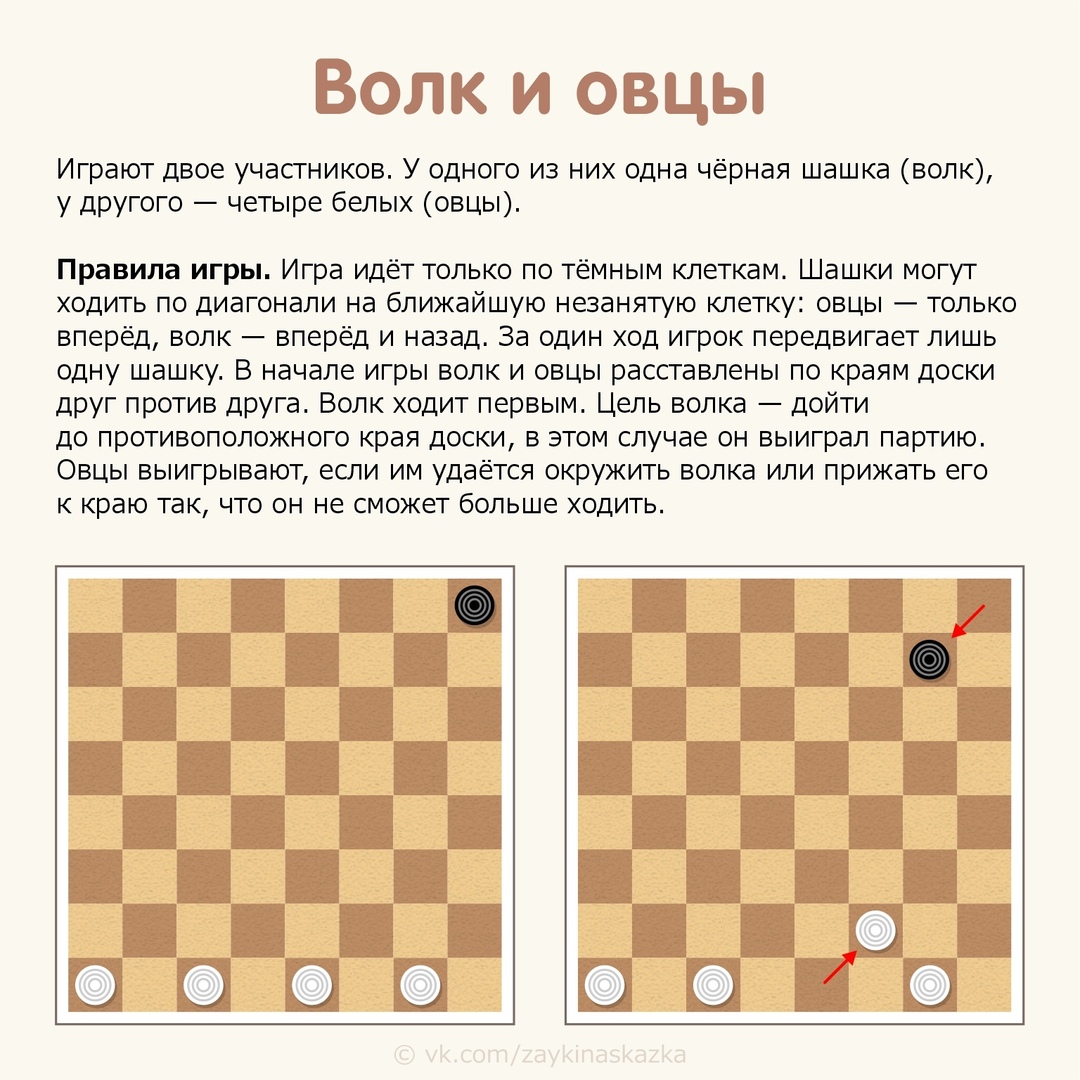 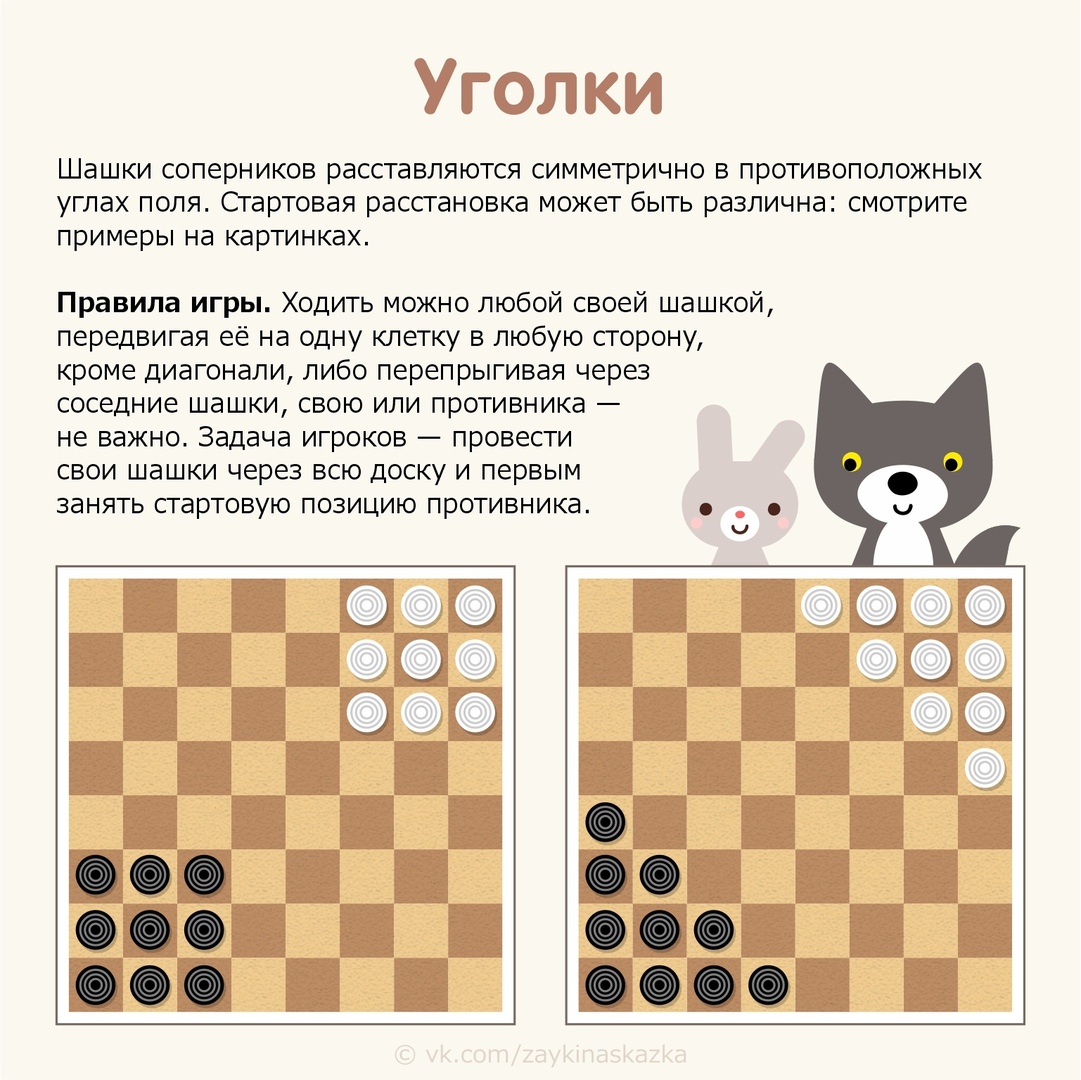 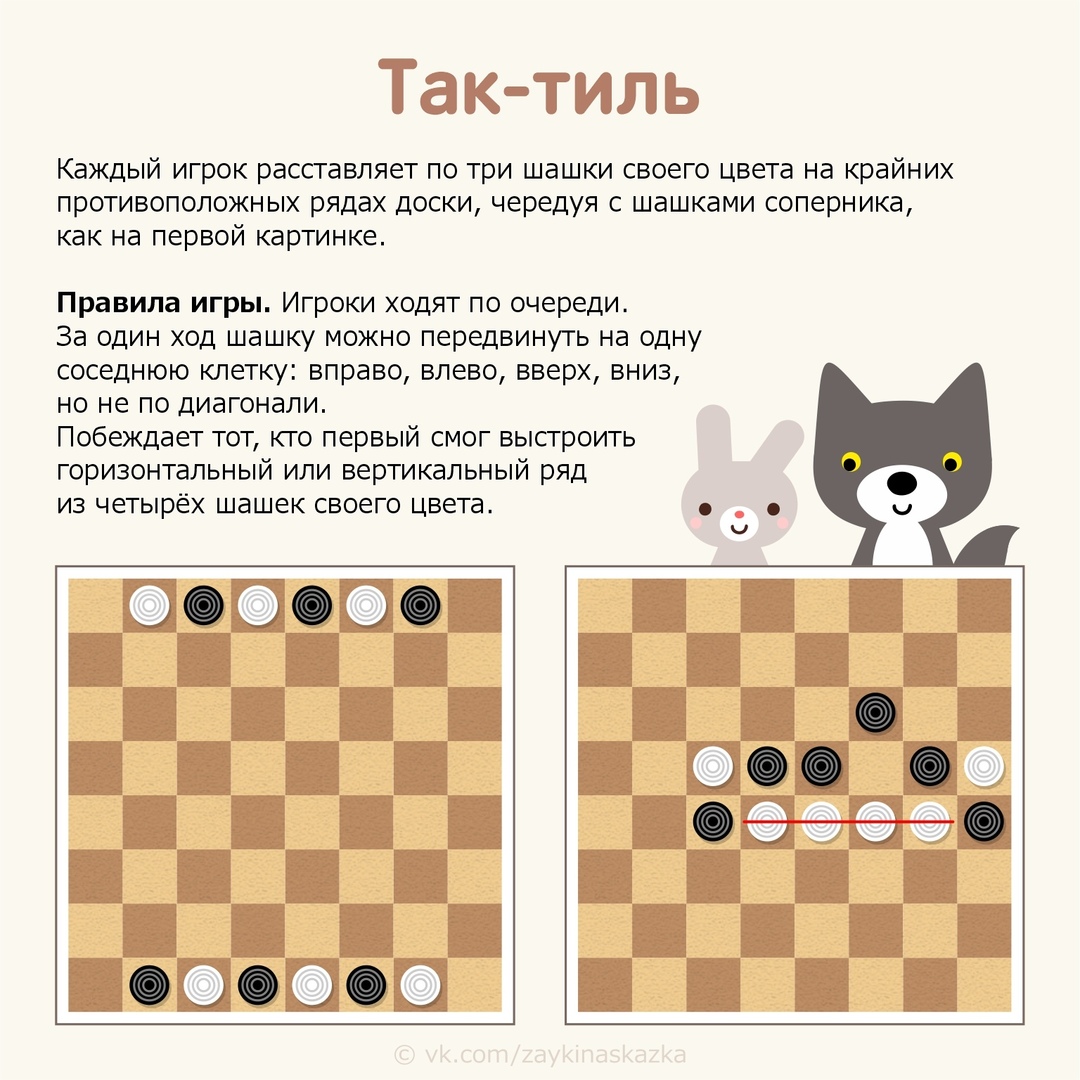 